Centro Educativo Salesianos Alameda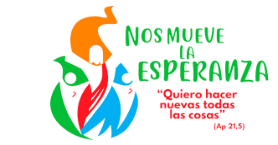 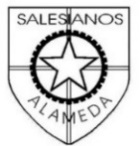 «Movidos por la esperanza:  “He aquí, yo hago nuevas todas las cosas” Ap 21,5»Coordinación de Ambiente__________________________________________ 29 de octubre de 2021INFORMACIONES PROGRAMACIÓN 8 al 12 de noviembreDíaCurso Puede asistirSalaSector Ingreso/ salidaLunes 1 noviembre 7 A21 AL  4112° piso CummingPuerta principal Lunes 8 noviembre 7B21 AL 3922° piso CummingPuerta principal Lunes 8 noviembre7C21 AL 3932° piso CummingPuerta principal Lunes 8 noviembre7D21 AL 3942° piso CummingPuerta principal Lunes 8 noviembre8A22 AL 4352° piso CummingPuerta principal Lunes 8 noviembre8B23 AL 4462° piso CummingPuerta principal Lunes 8 noviembre8C22 AL 4372° piso CummingPuerta principal Lunes 8 noviembre8D22 AL 4382° piso CummingPuerta principal Lunes 8 noviembre1A HC19 AL 38292 piso Bulnes Puerta principal Lunes 8 noviembre1B HC19 AL 38271 piso Bulnes Puerta principal Lunes 8 noviembre 1C HC19 AL 37332 piso Bulnes Puerta principal Lunes 8 noviembre1D HC19 AL 37352 piso Bulnes Puerta principal Lunes 8 noviembre3 A HC21 AL 39 224° piso RomeroPuerta principal Lunes 8 noviembre3B HC21 AL 39 261 piso Bulnes  Puerta principal Lunes 8 noviembre3 C HC21 AL 41112° piso RomeroPuerta principal Lunes 8 noviembre3 D HC22 AL 42163° piso Romero Puerta principal Lunes 8 noviembre4 A HC20 AL 38251 piso BulnesPuerta principal Lunes 8 noviembre4 B HC19 AL 37241 piso BulnesPuerta principal Lunes 8 noviembre4 C HC19 AL 37153 piso RomeroPuerta principal Lunes 8 noviembre4 D HC19 AL 37173 piso RomeroPuerta principal Lunes 8 noviembre1A TP21 AL 42322 piso BulnesPuerta principal Lunes 8 noviembre1B TP21 AL 44342 piso BulnesPuerta principal Lunes 8 noviembre1C TP 22 AL 42302 piso BulnesGimnasio Lunes 8 noviembre1D TP22 AL 44312 piso BulnesGimnasio Lunes 8 noviembre1E TP 21 AL 39282 piso BulnesGimnasio Lunes 8 noviembre2A TP23 AL 45403 piso BulnesGimnasio Lunes 8 noviembre2B TP21 AL 43393 piso BulnesGimnasio Lunes 8 noviembre2C TP21 AL 41423 piso BulnesGimnasio Lunes 8 noviembre2D TP22 AL 43383 piso BulnesGimnasio Lunes 8 noviembre2E TP21 AL 40413 piso BulnesGimnasio Lunes 8 noviembre3 A TP1 AL 19102  piso RomeroGimnasio Lunes 8 noviembre3 B TP1 AL  30132  piso RomeroGimnasio Lunes 8 noviembre3 C TP1 AL 31202  piso RomeroGimnasio Lunes 8 noviembre3 D TP	1 AL 20142  piso RomeroGimnasio Lunes 8 noviembre3 E TP1 AL 2092  piso RomeroGimnasio Lunes 8 noviembre4 A TP21 AL 41231 piso Bulnes Gimnasio Lunes 8 noviembre4 B TP1 AL 31214  piso RomeroGimnasio Lunes 8 noviembre4 C TP1 AL 23183  piso RomeroGimnasio Lunes 8 noviembre4 E TP1 AL 20122  piso RomeroGimnasio Día Curso Puede asistirSala Sector Ingreso /salidaMartes 9 noviembre7 A1 AL  2012° piso CummingPuerta principalMartes 9 noviembre7B1 AL 2022° piso CummingPuerta principalMartes 9 noviembre7C1 AL 2032° piso CummingPuerta principalMartes 9 noviembre7D1 AL 2042° piso CummingPuerta principalMartes 9 noviembre1A HC1 AL 18292 piso Bulnes Puerta principalMartes 9 noviembre1B HC1 AL 18272 piso Bulnes Puerta principalMartes 9 noviembre 1C HC1 AL 18332 piso Bulnes Puerta principalMartes 9 noviembre1D HC1 AL 18352 piso Bulnes Puerta principalMartes 9 noviembre2A HC1 AL 22373 piso BulnesPuerta principalMartes 9 noviembre2B HC1 AL 22433 piso BulnesPuerta principalMartes 9 noviembre2C HC1 AL 21443 piso BulnesPuerta principalMartes 9 noviembre2D HC1 AL 20363 piso BulnesPuerta principalMartes 9 noviembre3 A HC1 AL 20 224° piso RomeroPuerta principalMartes 9 noviembre3B HC1 AL 20 261 piso Bulnes  Puerta principalMartes 9 noviembre3 C HC1 AL 20112° piso RomeroPuerta principalMartes 9 noviembre3 D HC1 AL 21163° piso Romero Puerta principalMartes 9 noviembre4A HC1 AL 19251° piso BulnesPuerta principalMartes 9 noviembre4B HC1 AL 18241° piso BulnesPuerta principalMartes 9 noviembre4C HC1 AL 18153  piso RomeroPuerta principalMartes 9 noviembre4D HC1 AL 18173 piso RomeroPuerta principalMartes 9 noviembre1A TP1 AL 20322 piso BulnesPuerta principalMartes 9 noviembre1B TP1 AL 20342 piso BulnesPuerta principalMartes 9 noviembre1C TP 1 AL 21302 piso BulnesGimnasio Martes 9 noviembre1D TP1 AL 21312 piso BulnesGimnasio Martes 9 noviembre1E TP 1 AL 20282 piso BulnesGimnasio Martes 9 noviembre2A TP1 AL 22403 piso BulnesGimnasio Martes 9 noviembre2B TP1 AL 20393 piso BulnesGimnasio Martes 9 noviembre2C TP1 AL 20423 piso BulnesGimnasio Martes 9 noviembre2D TP1 AL 21383 piso BulnesGimnasio Martes 9 noviembre2E TP1  AL 20413 piso BulnesGimnasio Martes 9 noviembre3 A TP 20 Al 40102  piso RomeroGimnasio Martes 9 noviembre3 C TP1 AL 31203  piso RomeroGimnasio Martes 9 noviembre3 D TP 21 AL 41142  piso RomeroGimnasio Martes 9 noviembre3 E TP 21 AL 3792  piso RomeroGimnasio Martes 9 noviembre4 A TP 1 AL 20231 piso BulnesGimnasio Martes 9 noviembre4 B TP 1 AL 31214 piso RomeroGimnasio Martes 9 noviembre4D TP21 AL 41193  piso RomeroGimnasio Martes 9 noviembre4 E TP21 AL 38122  piso RomeroGimnasio Día Curso Puede asistir Sala Sector Ingreso/salidaMiércoles 10 noviembre 7 A21 AL  4112° piso CummingIngreso/salidaMiércoles 10 noviembre7B21 AL 3922° piso CummingIngreso/salidaMiércoles 10 noviembre7C21 AL 3932° piso CummingIngreso/salidaMiércoles 10 noviembre7D21 AL 3942° piso CummingIngreso/salidaMiércoles 10 noviembre8A1 AL  2052° piso CummingIngreso/salidaMiércoles 10 noviembre8B1 AL 2062° piso CummingIngreso/salidaMiércoles 10 noviembre8C1 AL 2072° piso CummingIngreso/salidaMiércoles 10 noviembre8D1 AL 2082° piso CummingIngreso/salidaMiércoles 10 noviembre1A HC19 AL 38292 piso Bulnes Ingreso/salidaMiércoles 10 noviembre1B HC19 AL 38271 piso Bulnes Ingreso/salidaMiércoles 10 noviembre 1C HC19 AL 37332 piso Bulnes Ingreso/salidaMiércoles 10 noviembre1D HC19 AL 37352 piso Bulnes Ingreso/salidaMiércoles 10 noviembre2 A HC23 AL 43373 piso BulnesIngreso/salidaMiércoles 10 noviembre 2 B HC23 AL 43433 piso BulnesIngreso/salidaMiércoles 10 noviembre 2 C HC22 AL 42443 piso BulnesIngreso/salidaMiércoles 10 noviembre2 D HC21 AL 41363 piso BulnesIngreso/salidaMiércoles 10 noviembre3 A HC21 AL 39 224° piso RomeroIngreso/salidaMiércoles 10 noviembre3B HC21 AL 39 261 piso Bulnes  Ingreso/salidaMiércoles 10 noviembre3 C HC21 AL 41112° piso RomeroGimnasio Miércoles 10 noviembre3 D HC22 AL 42163° piso Romero Gimnasio Miércoles 10 noviembre1A TP21 AL 42322 piso BulnesGimnasio Miércoles 10 noviembre1B TP21 AL 44342 piso BulnesGimnasio Miércoles 10 noviembre1C TP 22 AL 42302 piso BulnesGimnasio Miércoles 10 noviembre1D TP22 AL 44312 piso BulnesGimnasio Miércoles 10 noviembre1E TP 21 AL 39282 piso BulnesGimnasio Miércoles 10 noviembre3 A TP1 AL 19102  piso RomeroGimnasio Miércoles 10 noviembre3 B TP 1 al 30 132  piso RomeroGimnasio Miércoles 10 noviembre3 C TP1 AL 31202  piso RomeroGimnasio Miércoles 10 noviembre3 D TP 21 AL 41142  piso RomeroGimnasio Miércoles 10 noviembre4 C TP1 AL 23183  piso RomeroGimnasio Miércoles 10 noviembre4D TP 1 AL 21193  piso RomeroGimnasio Miércoles 10 noviembre4 ETP21 AL 38122  piso RomeroGimnasio Día Curso Puede asistir Sala Sector Ingreso /salidaJueves 11 noviembre8A22 AL 4352 piso CummingPuerta principal Jueves 11 noviembre8B23 AL 4462 piso CummingPuerta principal Jueves 11 noviembre8C22 AL 4372 piso CummingPuerta principal Jueves 11 noviembre8D22 AL 4382 piso CummingPuerta principal Jueves 11 noviembre1A HC1 AL 18292 piso Bulnes Puerta principal Jueves 11 noviembre1B HC1 AL 18271 piso Bulnes Puerta principal Jueves 11 noviembre 1C HC1 AL 18332 piso Bulnes Puerta principal Jueves 11 noviembre1D HC1 AL 22352 piso Bulnes Puerta principal Jueves 11 noviembre2 A HC1 AL 22373 piso BulnesPuerta principal Jueves 11 noviembre2B HC1 AL 22433 piso BulnesPuerta principal Jueves 11 noviembre2C HC 1 AL 21443 piso BulnesPuerta principal Jueves 11 noviembre2 D HC 1 AL 20363 piso BulnesPuerta principal Jueves 11 noviembre3 A HC1 AL 20 223° piso RomeroPuerta principal Jueves 11 noviembre3B HC1 AL 20 263° piso Romero Puerta principal Jueves 11 noviembre3 C HC1 AL 20112° piso Romero Puerta principal Jueves 11 noviembre3 D HC1 AL 21162° piso Romero Puerta principal Jueves 11 noviembre4A HC20 AL 38251 piso RomeroPuerta principal Jueves 11 noviembre4B HC19 AL 37242 piso RomeroPuerta principal Jueves 11 noviembre4C HC19 AL 37153 piso RomeroPuerta principal Jueves 11 noviembre4D HC19 AL 37173 piso RomeroGimnasio Jueves 11 noviembre2A TP1 AL 22403 piso BulnesGimnasioJueves 11 noviembre2B TP1 AL 20393 piso BulnesGimnasioJueves 11 noviembre2C TP1 AL 20423 piso BulnesGimnasioJueves 11 noviembre2D TP1 AL 21383 piso BulnesGimnasioJueves 11 noviembre2E TP1  AL 20413 piso BulnesGimnasioJueves 11 noviembre3 A TP 20 AL 40102 piso RomeroGimnasioJueves 11 noviembre3 B TP 1 al 30 132 piso RomeroGimnasioJueves 11 noviembre3 C TP 1 AL 31202 piso RomeroGimnasioJueves 11 noviembre3 E TP 21 AL 3792 piso RomeroGimnasioJueves 11 noviembre4 A TP 21 AL 41231 piso Bulnes GimnasioJueves 11 noviembre4 B TP1 AL 31213 piso RomeroGimnasioJueves 11 noviembre4 CTP1 AL 23182 piso CummingGimnasioJueves 11 noviembre4D TP 21 AL 38193 piso RomeroGimnasioJueves 11 noviembre4 E TP1 AL 20123 piso RomeroGimnasioDÍACURSOPUEDEN  ASISTIRSALASECTORIngreso/salidaViernes 12 noviembre7A1 AL  2012° piso CummingPuerta principal Viernes 12 noviembre7B1 AL 2022° piso CummingPuerta principal Viernes 12 noviembre7C1 AL 2032° piso CummingPuerta principal Viernes 12 noviembre7D1 AL 2042° piso CummingPuerta principal Viernes 12 noviembre8A1 AL  2052° piso CummingPuerta principal Viernes 12 noviembre8B1 AL 2062° piso CummingPuerta principal Viernes 12 noviembre8C1 AL 2072° piso CummingPuerta principal Viernes 12 noviembre8D1 AL 2082° piso CummingPuerta principal Viernes 12 noviembre2A HC23 AL 43373 piso BulnesPuerta principal Viernes 12 noviembre2B HC23 AL 43433 piso BulnesPuerta principal Viernes 12 noviembre2C HC22 AL 42443 piso BulnesPuerta principal Viernes 12 noviembre2D HC21 AL 41363 piso BulnesPuerta principal Viernes 12 noviembre4A HC 1 AL 19251 piso BulnesPuerta principal Viernes 12 noviembre4B HC 1 AL 18242 piso RomeroPuerta principal Viernes 12 noviembre4C HC 1 AL 18153 piso RomeroPuerta principal Viernes 12 noviembre4D HC 1 AL 18173 piso RomeroPuerta principal Viernes 12 noviembre1A TP1 AL 20322 piso BulnesPuerta principal Viernes 12 noviembre1B TP1 AL 20342 piso BulnesPuerta principal Viernes 12 noviembre1C TP 1 AL 21302 piso BulnesGimnasio Viernes 12 noviembre1D TP1 AL 21313 piso BulnesGimnasio Viernes 12 noviembre1E TP 1 AL 20282 piso BulnesGimnasio Viernes 12 noviembre2A TP23 AL 45403 piso BulnesGimnasio Viernes 12 noviembre2B TP21 AL 43393 piso BulnesGimnasio Viernes 12 noviembre2C TP21 AL 41423 piso BulnesGimnasio Viernes 12 noviembre2D TP22 AL 43383 piso BulnesGimnasio Viernes 12 noviembre2E TP21 AL 40413 piso BulnesGimnasio Viernes 12 noviembre3 B TP1 AL 30132  piso RomeroGimnasio Viernes 12 noviembre3 D TP 1 AL 20142  piso RomeroGimnasio Viernes 12 noviembre3 E TP1 AL 1992  piso RomeroGimnasio Viernes 12 noviembre4A TP21 AL 41231 piso CummingGimnasio Viernes 12 noviembre4B TP1 AL 31213  piso RomeroGimnasio Viernes 12 noviembre4C TP1 AL 23202  piso RomeroGimnasio Viernes 12 noviembre4D TP 1 AL 21192  piso RomeroGimnasio 